Ministerstwo Edukacji i Nauki UkrainyDonbaski Państwowy Uniwersytet Pedagogiczny (Ukraina)Uniwersytet Szczeciński (Polska)Ukraińsko-Polskie Międzynarodowe Centrum Edukacji i Nauki 
Donbaskiego Państwowego Uniwersytetu Pedagogicznego Wydział FilologicznyKatedra Języka i Literatury UkraińskiejZAPROSZENIEDrodzy koledzy, studenci, doktoranci!W ramach obchodów 85-lecia Donbaskiego Państwowego Uniwersytetu Pedagogicznego w Donbasie zapraszamy do udziału w międzynarodowym 
seminarium naukowo-metodycznym: „Ukraińsko-polska współpraca w dziedzinie edukacji: osiągnięcia i wyzwania”, które odbędzie się online w dniach 25–28 marca 2024 roku. Sekcje seminarium naukowo-metodycznego:Sekcja 1. Partnerstwo edukacyjne w szkolnictwie wyższym: doświadczenia krajowe i polskie.Sekcja 2. Współczesne podejścia do zjawiska partnerstwa edukacyjnego w w szkole średniej.Każdy uczestnik będzie miał możliwość otrzymania certyfikatu uczestnictwa (30 godzin). Opłata organizacyjna dla uczestników z Ukrainy – 100 UAH (4441111138445444 Mono Bank Padalka Ruslana Mykolaivna).W ramach seminarium odbędzie się spotkanie okrągłego stołu „Wsparcie psychologiczne i pedagogiczne osób ze specjalnymi potrzebami edukacyjnymi 
w edukacji specjalnej i włączającej: doświadczenia europejskie” z udziałem kierownika katedry technologii edukacji resocjalizacyjnej i włączającej, konsultanta naukowego ds. organizacyjno-pedagogicznych warunków integracji dzieci ze specjalnymi potrzebami edukacyjnymi w przestrzeń edukacji ogólnej regionalnych szkół – Gimnazjum nr 5 szkolenia specjalistycznego w m. Bachmut i Gimnazjum nr 15 w Słowiańsku Donieckiej Rady Obwodowej, Iryny Dmytrievej, profesor DPUP.Zgłoszenia prosimy przesyłać do 1 marca 2024 roku, godz. 10.00 na adres 
e-mail: ovkolgan@gmail.com.Czekamy na Państwa zgłoszenia!Komitet OrganizacyjnyKoordynatorzy wydarzenia:Olena Kolhan – 0509170492Rusłana Padałka – 0507676173Adres komitetu organizacyjnego:Katedra języka i literatury ukraińskiejPaństwowy Uniwersytet Pedagogiczny w DonbasieAdres urzędowy:ul. Generała Batiuka 19Słowiańsk, obwód doniecki, 84116UkrainaAktualny adres:49010, Ukraina, Dniepr, ul. Gagarina 72FORMULARZ ZGŁOSZENIOWYImię _________________________________________________________________Nazwisko _____________________________________________________________Uczelnia ______________________________________________________________Miasto _______________________________________________________________Stanowisko/wydział _____________________________________________________Numer telefonu ________________________________________________________E-mail _______________________________________________________________Numer sekcji/okrągły stół ________________________________________________Temat wystąpienia ______________________________________________________Uczestnictwo z wystąpieniem/uczestnictwo bez wystąpienia _____________________Potrzeba certyfikatu_____________________________________________________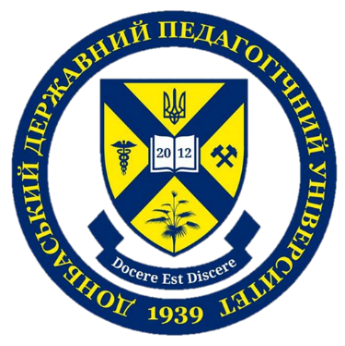 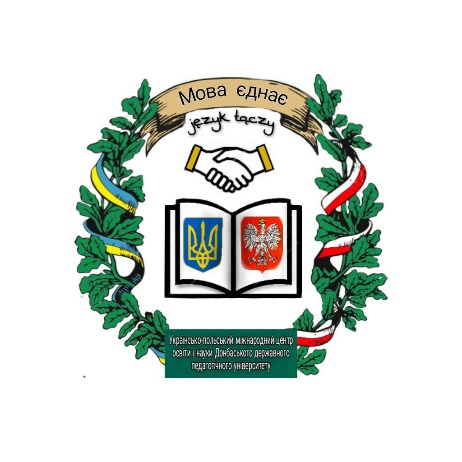 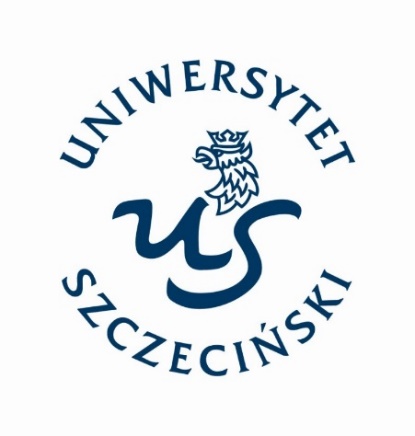 